令和５年３月吉日第一次試験合格者　各位公益社団法人 日本技術士会北陸本部　石川事務所令和４年度 技術士第一次試験合格者ガイダンスのご案内拝啓早春の候、益々ご健勝のこととお慶び申し上げます。　今般、金沢市において技術士第一次試験合格者（JABEE認定者等含む）に対するガイダンスを開催いたします。　今後の修習及び第二次試験受験についてのガイダンスですので、ご多忙中とは存じますが、万障お繰り合わせのうえ、ご出席くださいますようお願い申し上げます。※新型コロナウイルス感染拡大防止の観点から、開催予定の日程や内容、方法等を変更する場合があります。最新の詳細情報は公益社団法人 日本技術士会 北陸本部ＨＰ（ https://ipej-hokuriku.jp/ ）にてご案内いたします。敬具記１．日　時　　令和５年４月２２日（土）１５：００～１７：００（受付１４：３０～）２．場　所　　金沢勤労者プラザ　４階　４０４研修室　　　　　　　（金沢市北安江３－２－２０　TEL：０７６－２２１－７７７１）３．参加費　　令和４年度第一次試験 合格者（JABEE認定者等含む）　１,０００円４．内　容　　　１４：３０～　　　　　　受　付　　　１５：００～１５：０５　開会挨拶　公益社団法人日本技術士会北陸本部副本部長　屋敷　弘　　　１５：０５～１５：３０　北陸本部の概況公益社団法人日本技術士会北陸本部副本部長　屋敷　弘　　　１５：３０～１７：００ 「技術士の資質能力と修習技術者のＩＰＤ」　　　元 公益社団法人 日本技術士会 修習技術者支援実行委員長　佐藤国仁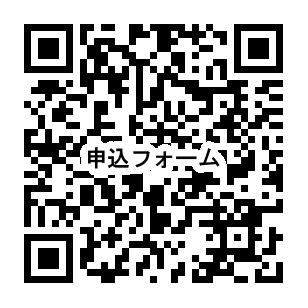 ５．申込み　　４月１４日(金)までに下記のフォームよりお申込みをお願いいたします。https://forms.gle/1DJFgt6RRcbkWeXY6６．その他　　裏面案内の通り当日の１８：００より技術士合格祝賀会が催されます。こちらについてもぜひご参加ください。　　　　　　　　　　以　上<<連絡先>> 〒921-8042　金沢市泉本町2丁目126番地 ㈱日本海ｺﾝｻﾙﾀﾝﾄ内公益社団法人　日本技術士会北陸本部 石川事務所TEL：076-243-8258　FAX：076-243-0887E-mail: gijyutsu_ishikawa@nihonkai.co.jp令和５年３月吉日第一次試験合格者各位公益社団法人　日本技術士会北陸本部　石川事務所令和４年度 技術士合格祝賀会開催のご案内拝啓早春の候、益々ご健勝のこととお慶び申し上げます。この度は技術士試験合格、誠におめでとうございます。心よりお祝い申し上げます。さて、多数の合格者を迎え下記の通り盛大に「技術士合格祝賀会（新・既技術士交流会）」を開催いたしますので、皆さまのご参加をお待ちしております。※新型コロナウイルス感染拡大防止の観点から、開催予定の日程や内容、方法等を変更する場合があります。最新の詳細情報は公益社団法人 日本技術士会 北陸本部ＨＰ（ https://ipej-hokuriku.jp/ ）にてご案内いたします。敬具記　１．日　時　　令和５年４月２２日（土）　　　　　　　１８：００～２０：００（受付　１７：００～）２．場　所　　ＡＮＡクラウンプラザホテル　３階　鳳（おおとり）金沢市昭和町１６－３　TEL：０７６－２２４－６１１１３．会　費　  ①新合格者：３，０００円（令和元年度～４年度）（既に技術士として登録済みの方で、新たに技術士第一次試験に合格された方は②の会費です）②上記以外（会員・非会員）：８，０００円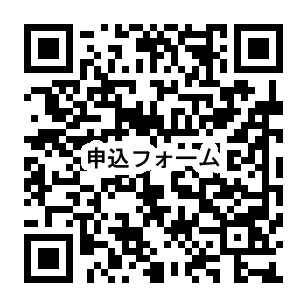 ４. 技術士合格祝賀会出欠及び連絡先入力フォームhttps://forms.gle/Pjjy2gx5vfdN1WWS9 　技術士合格祝賀会の出欠に関わらず、４月１４日(金)までに入力をお願いいたします。<<連絡先>> 〒921-8042　金沢市泉本町2丁目126番地 ㈱日本海ｺﾝｻﾙﾀﾝﾄ内 公益社団法人　日本技術士会北陸本部 石川事務所TEL：076-243-8258　FAX：076-243-0887E-mail: gijyutsu_ishikawa@nihonkai.co.jp